Кондома – один из главных  природных  украшений  нашего  города  и любимое  место  отдыха  всех  горожан.  Но  за  это   часто   мы  платим  ей  черной  неблагодарностью:  банки,  бутылки,  пакеты  -  вот  что  оставляем  после  пикников  на  ее берегах.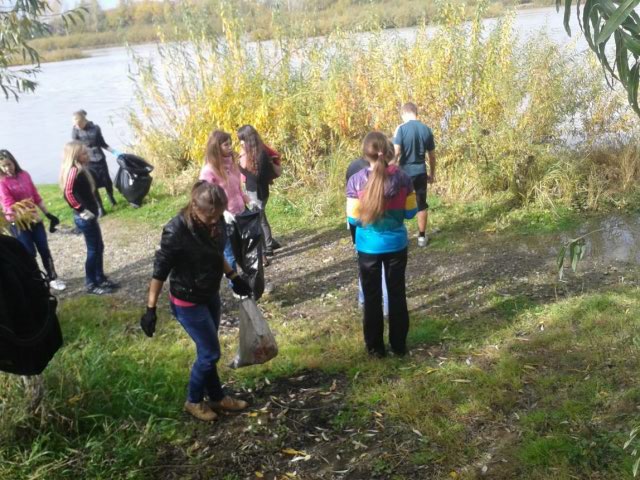 	  Экологический  десант  из  старшеклассников  нашей  школы  попытался  исправить  сложившуюся  ситуацию.  Двадцать  восьмого  сентября  ребята  пошли  вдоль  правого  берега  реки  в  районе  водозабора  и  ликвидировали  целые  залежи  мусора,  скопившегося  после  жаркого  лета.  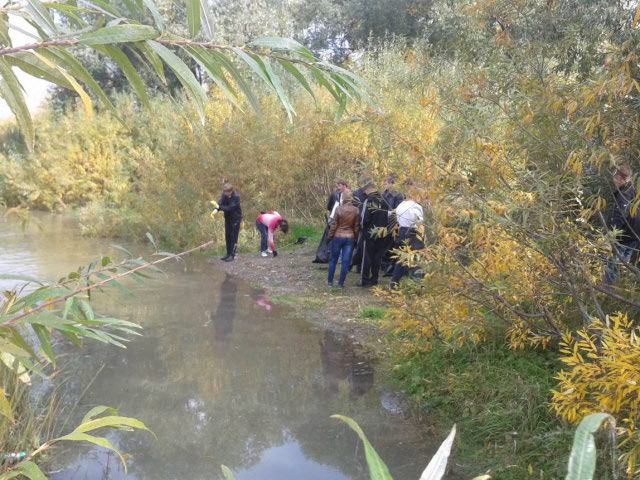 	Непосредственно  увидев  масштабы  загрязнения,  мы  призываем  всех  горожан:  давайте  любить  нашу  красавицу  -  Кондому,  тем  более  что  особого  труда  это  не  стоит,  достаточно  убрать  за  собой  бутылки,  пакеты  и  прочий  мусор.								Учащиеся 10а.